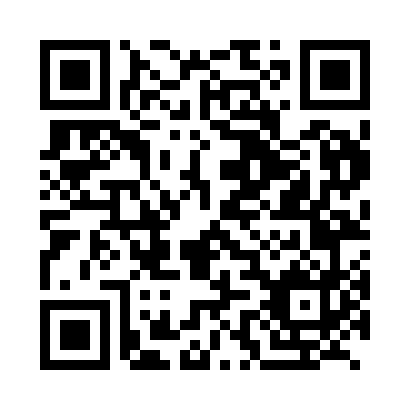 Prayer times for Bernatovce, SlovakiaWed 1 May 2024 - Fri 31 May 2024High Latitude Method: Angle Based RulePrayer Calculation Method: Muslim World LeagueAsar Calculation Method: HanafiPrayer times provided by https://www.salahtimes.comDateDayFajrSunriseDhuhrAsrMaghribIsha1Wed3:025:1412:325:367:509:542Thu2:595:1312:325:377:529:563Fri2:565:1112:325:387:539:594Sat2:535:0912:325:397:5410:015Sun2:515:0812:315:397:5610:036Mon2:485:0612:315:407:5710:067Tue2:455:0512:315:417:5910:088Wed2:425:0312:315:428:0010:119Thu2:395:0212:315:438:0110:1410Fri2:375:0012:315:448:0310:1611Sat2:344:5912:315:448:0410:1912Sun2:314:5712:315:458:0610:2113Mon2:284:5612:315:468:0710:2414Tue2:254:5512:315:478:0810:2615Wed2:224:5312:315:488:1010:2916Thu2:194:5212:315:488:1110:3217Fri2:164:5112:315:498:1210:3418Sat2:154:5012:315:508:1410:3719Sun2:144:4812:315:518:1510:4020Mon2:144:4712:315:518:1610:4121Tue2:144:4612:315:528:1710:4122Wed2:134:4512:325:538:1810:4223Thu2:134:4412:325:548:2010:4324Fri2:124:4312:325:548:2110:4325Sat2:124:4212:325:558:2210:4426Sun2:124:4112:325:568:2310:4427Mon2:124:4012:325:568:2410:4528Tue2:114:4012:325:578:2510:4529Wed2:114:3912:325:588:2610:4630Thu2:114:3812:325:588:2710:4631Fri2:114:3712:335:598:2810:47